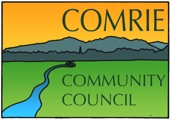 A meeting of the Comrie Community Council will be held by 
ZOOM video conference on Thursday9th July 2020 at 7.00 pmAgendaWelcomePrevious MinutesMatters arisingAcceptancePolice ReportRelevant planning applicationsRoad mattersReview Actions requiredTreasurer’s ReportSecretary’s relevant correspondence and updatesCouncilor’s ReportsAOCBDate of the next meeting – 13th August 2020 at 7.00pmThis assumes a video meeting.